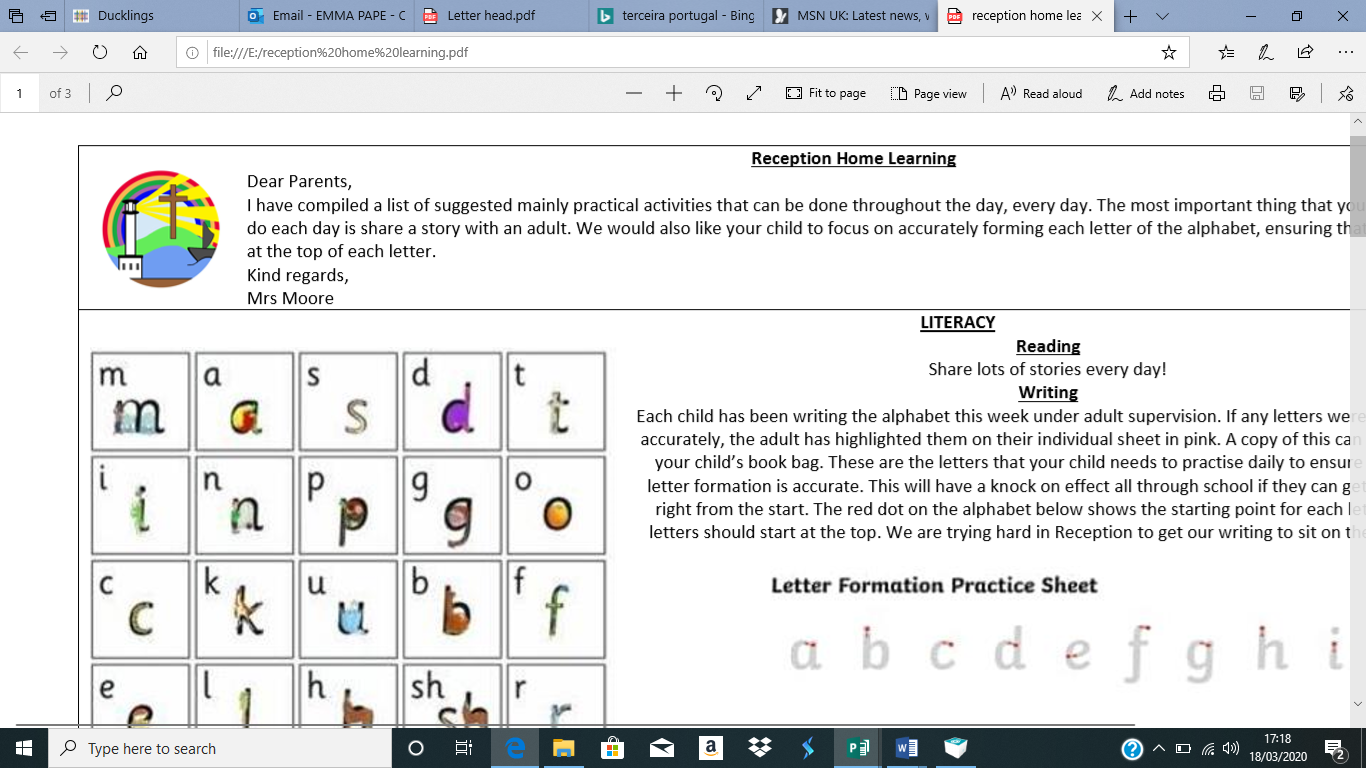 Nursery home challenges W/B 29-06-2020Hi everyone, I hope that you are all keeping safe, well and happy. Please find this week’s home learning below… 1-minute challenges.This week we are going to look at the concept of ‘1 minute’.Please use a visual timer, stopwatch, sand timer, alarm clock- (anything that the children can clearly see).Each day I would like you to set your child 1-minute challenges. Below are some examples of challenges…Can you put your toys away before the time runs out?How many jumps can you do in 1 minute?How many circles can your draw in one min? (remember anti-clockwise circles)How many hops can you do in one minute?Can you sing lots of Nursery Rhymes before the timer runs out?Can you wash your hands for 1 minute?Please feel free to add your own challenges.I can dress myself.This term we would’ve been focussing on dressing ourselves for PE- especially taking our shoes and socks off. This week I would really like your child to try hard to dress and undress themselves independently. The beach & seahttps://www.bing.com/videos/search?q=theres+a+hole+at+the+bottom+of+the+sea&&view=detail&mid=CE730733E1C1946AF9F1CE730733E1C1946AF9F1&rvsmid=DC7B33D1827AE26D9672DC7B33D1827AE26D9672&FORM=VDQVAP Please listen to the above song on YouTube- There’s a hole in the bottom of the sea.  This song looks at different animals in the sea. Once your child is familiar with the song, I would like to see how many animals your child can remember. It would be nice for them to draw their own representations of each animal that they can remember from the song. WARNING- this song is super catchy and I can guarantee that you will be singing it for the rest of the day! Enjoy.Healthy and unhealthy food.I would like our children to understand different food types, focussing specifically on healthy and unhealthy foods. Fruit/ vegetables and sweeties could be a start. To make this activity as interactive as possible it would be nice for children to look at different foods/ drinks and sort them into 2 piles. Pile 1Happy face- healthy and good for you. Pile 2Sad face- unhealthy and a treat only. 